                          (800) 641-9222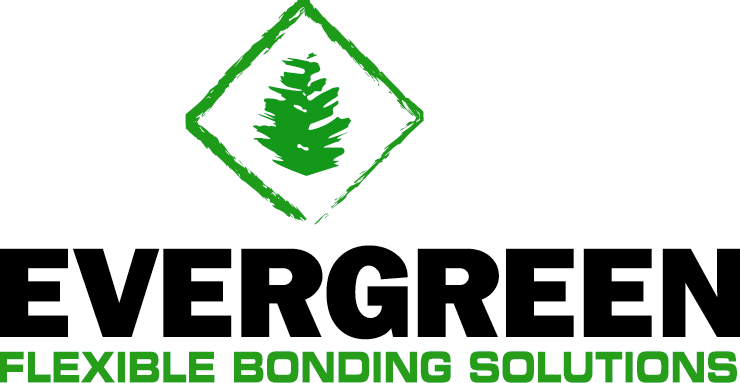 Operator:	________________________________________________________________________________Name of transfer station: ____________________________________________________________________Address of transfer station:	__________________________________________________________________City/County/State/Zip:	_____________________________________________________________________Phone number at site:	__________________________	Fax number at site:____________________________How long has the station been in operation? _______  Transfer Station Permit Number: __________________State DEP/DNR/DEQ Inspector’s Name & Phone Number:  ________________________________________Please fill in the following information:Facility footprint is _______________ acres.Permit allows _____________________ amount of waste to be accepted in each _______________ period.Facility disposes of waste stream by the following: _____________________________________________ ______________________________________________________________________________________________________________________________________________________________________________Land is owned by: _______________________________________________________________________Indicate below the values shown on your most current financial statement for the particular site in question:Technical Site InformationType of waste:	___ Residential	___Construction	___Commercial	___Industrial	___Other:	_______________________Has the facility ever been cited for receiving hazardous waste?		___Yes	___ NoIs the facility authorized to receive hazardous waste? 		___Yes	___ NoIs the facility located in a sand or gravel pit? 			___Yes	___ NoIs the facility located in a limestone or sandstone quarry? 		___Yes	___ NoIs the facility located in a:	national park or recreation area? 		___Yes	___ No		state park or state purchase area? 		___Yes	___ NoIs the facility located within the surface or subsurface area surrounding a public watersupply well through which contaminants may move toward and may reach the publicwater supply? 					___Yes	___ NoIs the facility located above an aquifer? 				___Yes	___ NoIf yes, is the aquifer declared by the Federal Government under the “Safe Drinking WaterAct” to be a sole source aquifer? 			___Yes	___ NoAre the limits of solid waste placement located within one thousand feet of:an area designated by a state department of natural resources as a state naturepreserve, state wildlife area, or state scenic river? 		___Yes	___ Noan area designated by the United States Department of Interior as either aNational Wildlife Refuge or a ? 		___Yes	___ Nostream areas designated by a state EPA as either a state water resource, a coldwater habitat, or an exceptional warm water habitat? 		___Yes	___ NoIs the facility located within two hundred feet of a fault that has had displacement? 	___Yes	___ NoIs the facility located within an area of potential subsidence due to an underground mine in existence? 				___Yes	___ NoIs the facility located above an unconsolidated aquifer capable of sustaining a yield of one hundred gallons per minute for a twenty-four hour period to a water supply locatedwithin one thousand feet of the limits of the facility? 		___Yes	___ NoIs the facility or leachate management system located in a regulatory floodplain? 	___Yes	___ NoIs the placement of waste located within five hundred feet of domicile? 	___Yes	___ No	If yes, has the owner consented in writing to the location of the facility? 	___Yes	___ NoIs the facility located within two hundred feet of a stream, lake, or natural wetland? 	___Yes	___ NoDoes the ground water monitoring program meet all existing state and Federalregulations? 					___Yes	___ NoIs there any action being taken by any regulating authority to cancel or in any way limitthe current or permitted uses of the facility? 			___Yes	___ NoIs the facility located within a wetland area? 			___Yes	___ NoIs there any existing contamination of soil or water? 		___Yes	___ No	If yes, please describe by attachment.Is there an airport within ten thousand feet of the waste boundary? 		___Yes	___ NoHave you received any notices of violations from the state or Federal government? 	___Yes	___ No	If yes, please list all such violations on a separate attachment, indicating date,agency, nature of violation, disposition and date of disposition, including fines, ifany and status of outstanding violations.Do you have a written procedure to prevent the receipt of hazardous waste? 	___Yes	___ No	If yes, please provide a copy by attachment.Transfer Station QuestionnaireBond InformationClosurePost-ClosureAmount of the bond required for:Do you currently have a fund set up for:     Yes           No     Yes           NoIf yes, amount on deposit in the fund for:Book Value per StatementBook Value per StatementBook Value per StatementBook Value per StatementLand Acquisition$Closure Reserve$+ Development Cost$+ Post-closure Reserve$- Accumulated Depr.$= Total Reserve$= Book Value$Net Stated Value$The statements made in this questionnaire are in all respects true and accurate under penalty of fraud.By: ______________________________________      By: _____________________________________Name: ___________________________________       Name: ___________________________________Date: ____________________________________       Date: ____________________________________